		                                         Межпарламентская Ассамблея государств -  участников СНГ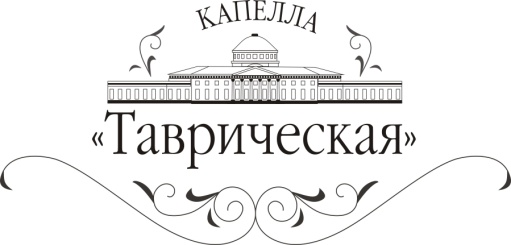                                                                          и «Арт-Ассамблеи. Капелла «Таврическая»                                                                              представляют:Вечер-концерт«ЗВУЧАЩИЕ НАТЮРМОРТЫ. ПОЭЗИЯ ВЕЩЕЙ»16 апреля 2014 годаНачало в 18:30Ансамбль старинной музыкиСОЛИСТЫ ЕКАТЕРИНЫ ВЕЛИКОЙпод управлением Андрея Решетина16 апреля в концертном зале Зимнего Дворца при содействии компании «Арт-Ассамблеи» и Межпарламентской Ассамблеи государств -  участников СНГ состоится вечер-концерт «Звучащие натюрморты. Поэзия вещей» ансамбля старинной музыки «Солисты Екатерины Великой» под управлением Андрея Решетина. В программе:Й.Х. Роман Пьесы из GolovinmusikenЛ. Мадонис Соната для скрипки и баса ре мажорЛ. Скьятти Трио соль минорХ.Ф.И. Бибер Соната для скрипки и баса "Несение креста"У. Гершель Концерт для альта с оркестром ре минор (1. Allegro moderato)Солисты Екатерины Великой — российский коллектив, специализирующийся в области исторического исполнительства. Усилиями музыкантов ансамбля возвращается из забвения важная часть российской культуры — русская музыка XVIII века. Созданный в 2007 году, коллектив назван в честь плеяды великих музыкантов, служивших при дворе Екатерины Великой. Ансамбль ставит своей задачей возрождение русской музыки того времени, который они считают Золотым веком.Андрей Решетин — бывший участник легендарной группы «Аквариум». Занимал первые места на Международных конкурсах в составе ансамбля Musica Petropolitana. В 1998 г. вместе с Марком де Мони и Элизабет Уайт основал международный фестиваль старинной музыки EARLYMUSIC, бессменным художественным руководителем которого является по сей день. Основатель и художественный руководитель ансамбля «Солисты Екатерины Великой».В состав ансамбля «Солисты Екатерины Великой» входят: лауреат международного конкурса Андрей Пенюгин (скрипка, альт);  лауреат конкурсов старинной музыки Ирина Шнеерова (клавесин); лауреат всероссийских и международных конкурсов Евгений Свиридов (скрипка); лауреат международных конкурсов и фестивалей Мария Крестинская (скрипка, виола д’амур); участник международных фестивалей Фатима Лафишева (скрипка); Анна Бурцева (виолончель); участник различных фестивалей Александр Листратов (виолончель); член квартета русских народных инструментов «Традиция» Денис Пенюгин (балалайка, мандолина); Лауреат международного конкурса Мария Успенская (клавесин).Капелла «Таврическая» осуществляет свою деятельность под патронатом лично Владимира Владимировича Путина.Вход на мероприятие свободный по входному билету в музей.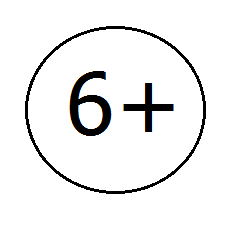 Адрес музея: наб. Дворцовая, 34, 
ст. м. «Адмиралтейская», ст. м. «Невский проспект», ст. м. «Гостиный Двор».
Справки по телефонам: (812) 495-61-47; 495-61-48На сайте Государственного ЭрмитажаАвтобусы:27,7,191,3,24,22Троллейбусы:11,10,1,5,7,22